ПРИКАЗ № 50-Пг. Петропавловск-Камчатский 				   от 28 сентября 2018 годаВ соответствии с Федеральным законом от 25.12.2008 № 273-ФЗ «О противодействии коррупции», Указом Президента Российской Федерации от 29.06.2018 № 378 «О национальном плане противодействия коррупции на 2018-2020 годы», Законом Камчатского края от 18.12.2008 № 192 «О противодействии коррупции в Камчатском крае», в соответствии с распоряжением Губернатора Камчатского края от 26.09.2018 № 1099-РПРИКАЗЫВАЮ:          1.  Утвердить План мероприятий по противодействию коррупции в Министерстве территориального развития Камчатского края на 2018-2021 года (далее – Министерство, План) согласно приложению к настоящему приказу.          2. Определить ответственным за предоставление в Главное управление государственной службы Губернатора и Правительства Камчатского края информации о выполнении мероприятий, предусмотренных Планом – Чичева Сергея Михайловича - заместителя начальника отдела правового регулирования вопросов местного самоуправления Министерства. 	3.Настоящий приказ вступает в силу с момента подписания и распространяет свое действие на правоотношения, возникающие с 27.09.2018 года.Министр								                      С.В. Лебедев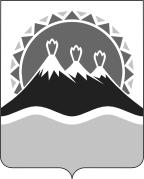 МИНИТЕРСТВО ТЕРРИТОРИАЛЬНОГО РАЗВИТИЯ  КАМЧАТСКОГО КРАЯОб утверждении Плана мероприятий по противодействию коррупции в Министерстве территориального развития Камчатского края на 2018-2021 годы